АДМИНИСТРАЦИЯ РЕПЬЕВСКОГО СЕЛЬСКОГО ПОСЕЛЕНИЯ РЕПЬЕВСКОГО МУНИЦИПАЛЬНОГО РАЙОНА ВОРОНЕЖСКОЙ ОБЛАСТИ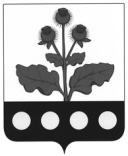 ПОСТАНОВЛЕНИЕ« 06 » июня 2018 г. №46             с. РепьевкаВ соответствии с Федеральными  законами  от 06.10.2003 года № 131 - ФЗ  «Об  общих  принципах  организации  местного  самоуправления  в  Российской  Федерации», от 27.07.2010 года № 210 - ФЗ «Об организации предоставления государственных и муниципальных услуг», Уставом Репьевского сельского поселения Репьевского муниципального района, в целях приведения муниципальных нормативных правовых актов администрации Репьевского сельского поселения в соответствие действующему законодательству, администрация Репьевского сельского поселения Репьевского муниципального района Воронежской области постановляет:1. В постановление администрации Репьевского сельского поселения от «01» апреля 2015 № 58 «Об утверждении перечня муниципальных услуг, предоставляемых администрацией Репьевского сельского поселения в новой редакции» (далее - Постановление) внести следующее изменение:пункты 25 – 27 перечня муниципальных услуг, предоставляемых администрацией Репьевского сельского поселения, утвержденного Постановлением, исключить.2. Постановления администрации Репьевского сельского поселения от «28» июня 2017 № 54 «Об утверждении административного регламента администрации сельского поселения по предоставлению муниципальной услуги «Предоставление разрешения на строительство», от «15» декабря 2017 г. № 120 «О внесении дополнений в постановление от «28» июня 2017 г. № 54 «Об утверждении административного регламента администрации Репьевского сельского поселения по предоставлению муниципальной услуги «Предоставление разрешения на строительство» признать утратившими силу.3. Постановления администрации Репьевского сельского поселения от «21» сентября 2015 № 147 «Об утверждении административного регламента администрации сельского поселения по предоставлению муниципальной услуги «Предоставление разрешения на ввод объекта в эксплуатацию», от «19» апреля 2017 №32 «О внесении изменений и дополнений в постановление от «21» сентября 2015 № 147 «Об утверждении административного регламента администрации сельского поселения по предоставлению муниципальной услуги «Подготовка и выдача разрешения на ввод объекта в эксплуатацию», п. 5 ч. 1 от постановления «18» февраля 2016 № 35 «О приведении в соответствие действующему законодательству административных регламентов администрации Репьевского сельского поселения» признать утратившими силу.4. Постановления администрации Репьевского сельского поселения от «21» сентября 2015 № 148 «Об утверждении административного регламента администрации сельского поселения по предоставлению муниципальной услуги «Предоставление градостроительного плана земельного участка», от «19» апреля 2017 № 31 «О внесении изменений в постановление от «21» сентября 2015 года № 148 «Об утверждении административного регламента администрации Репьевского сельского поселения по предоставлению муниципальной услуги «Подготовка, утверждение и выдача градостроительных планов земельных участков, расположенных на территории поселения», от «14» августа 2017 № 62 «О внесении изменений в постановление от «21» сентября 2015 г. № 148 «Об утверждении административного регламента администрации сельского поселения по предоставлению муниципальной услуги «Предоставление градостроительного плана земельного участка», п. 3 ч. 1 постановления от «18» февраля 2016 № 35 «О приведении в соответствие действующему законодательству административных регламентов администрации Репьевского сельского поселения» признать утратившими силу.5. Настоящее постановление подлежит официальному обнародованию.6. Контроль за исполнением настоящего постановления оставляю за собой.О приведении муниципальных нормативных правовых актов администрации Репьевского сельского поселения в соответствие действующему законодательствуГлава сельского поселенияГ.В. Сидельников